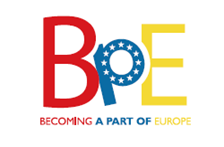 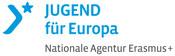 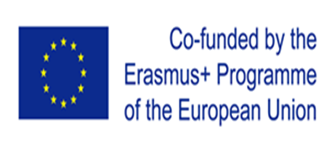 BPE: Becoming a part of EuropeHow youth work can support young migrants, refugees and asylum seekerscode 580420- EPP-1-2016-1-IT-EPPKA3-IPI-SOC-INCall for participants in a pilot training course      for trainers of youth workersThe partnership promoting the project “Becoming a part of Europe (BpE)” is looking for approximately 20 trainers interested in participating in a pilot training course for trainers (ToT) on the role of youth work in the integration of young migrants, refugees and asylum seekers (YMRA) in the new communities. The training course will address trainers in the field of youth, who shall later train youth workers at national level. The course will be based on challenges & training needs as identified in the first phase of the BpE project. More background information about the project, its aims, different phases and interim results can be found at the project’s webpage http://bpe-project.eu.Aims	The aims of the training course are the following:To strengthen trainers’ competences in designing, implementing and evaluating training paths for youth workers dealing with YMRATo promote and support good practices of youth work with YMRA, to be further implemented in future projectsTo raise awareness on the European dimension of youth work, while dealing with YMRA and creating an opportunity to be part of a longer process. Contents of the training course for trainersFour areas, in which the BpE project has elaborated policy recommendations on youth work:  supporting wellbeing and empowering YMRA dealing with cross-sectoral co-operationaddressing gender equality and LGBTQ rightsadvocating for YMRAFour areas of youth workers’ learning needs, as identified by BpE youth work experts: Self-care and well-beingProfessional development  Project managementNetworking and advocacyGuiding principles of the training course:Self-assessment and self-reflection of participants Challenges and opportunitiesPolitical dimension of youth workYouth work as community workLabels and words in our communication: how far we are aware of them?From European to national level: inspiring European practices and their adaptation at national levelParticipants are expected to contribute with their own experience to the identified key areas of youth work with YMRA and to the question what are their own needs and what are youth workers’ needs according to their personal experience . Envisaged results & outcomesThe expected results are to to promote good practices of youth work dealing with YMRAto strengthen quality and the role and impact of youth work with YMRAto enhance capacities and competences of youth workers at national levelOrganisation, management and implementationThe training course will be held in Bonn, Germany. The overall timeframe for the implementation of ToT is June till September 2019. The ToT will be organised as a residential seminar of 5 days (including travel), taking place 19-23 June 2019, and two online units, one before on 5 June 2019 and one after the residential seminar on 9 September 2019  (max. 1 day each, to be specified). It is expected that as a follow-up the 20 trained trainers will organise in 2020 at least 8 national training courses for youth workers, one in each of the countries involved in the project; these training courses will take place within the Training and Cooperation Activities of Erasmus+ Youth in Action. Participants‘ profilesThe number of participants in ToT will be limited to 20. They will be selected within the countries of the BPE project partners and associated partners (see website) and they should be experienced trainers, working with youth workers at least at national level. Preference will be given to trainers with an own migration background. Participants should be familiar with non-formal learning methods and have a good knowledge of the youth work structures and the situation of YMRA in their national context. The minimum age of participants is 18 years with the ability to work in English. Participants should be ready and motivated to run a national training course in 2020 in cooperative manners (in pairs) or individually with financial and educational support of the NAs. Readiness and availability to be involved in the all duration of the course (online + residential) is a must. Timetable5 June 2019: 1st online seminar19 - 23 June 2019:  residential pilot training course for trainers9 September 2019: 2nd online seminarIn 2020: follow-up & transfer, national trainings of youth workers in the framework of TCAReimbursementThe costs for travel, accommodation and board will be covered by the BpE project funds.How to apply?To apply, please use the online application form: 
https://docs.google.com/forms/d/1lcUvPTCLYs7gHaXOLE1O0R3_Of9S9TlIsoBUgG-1hts/editDeadline to apply: 8th March 2019The selected participants will be informed about the selection results by 22nd of March 2019.